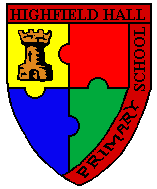 Highfield Hall Primary SchoolSafe Sun PolicyThere is a well established link between exposure to the sun and skin cancer.We want to ensure that all children and staff at our school are protected from skin damage caused by the harmful ultraviolet rays from the sun.As part of our safe sun policy we will:educate children through lessons and assemblies of the positive and negative effects of the sun inform parents and staff of the dangers associated with over exposure to the sunhave as part of our dress code clothing that provides good sun protection such as loose fitting tops that cover the shoulders and sun hats when playing or working outside allow pupils and staff regular access to drinking waterencourage parents to send children to school with a sun hat and appropriate clothingask that parents inform us of any family history of skin cancerencourage the use of sunscreen, this should be applied before school or where appropriate by the child in school, for younger children if parents supply a spray-type sun protection staff can apply it for pupils to rub inprovide areas of shade and encourage children to use theseencourage all staff to act as good role models by practising sun safetyaim to timetable outdoor activities to avoid the hottest times of the day wherever possibleIf there is extreme heat, children will not go outside and will remain in the classroom. Slots may be timetabled in the swimming pool to allow all children respite. The Head will consider the health and safety of the children and may close school if it is unsafe to remain open.                                                                                        HHPS Spring 2023Date of next review: Spring 2026